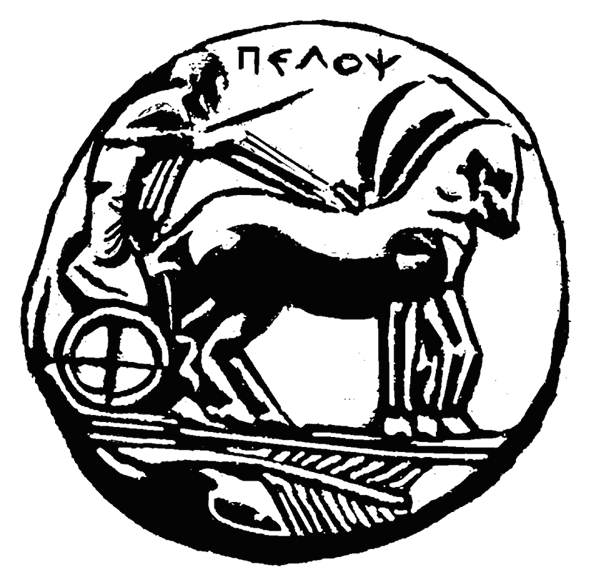 ΑΝΑΡΤΗΤΕΟ  ΣΤΟ ΔΙΑΔΙΚΤΥΟ Δ/ΝΣΗ ΟΙΚΟΝΟΜΙΚΗΣ ΔΙΑΧΕΙΡΙΣΗΣ &ΠΡΟΓΡΑΜΜΑΤΙΣΜΟΥΤΜΗΜΑ ΠΡΟΜΗΘΕΙΩΝΤηλέφωνο: 2710 / 372111, 2710/372134Fax: 2710 / 372108Πληροφορίες : Τσώκου Βασιλική,Πουλοπούλου Παναγιώταe-mail: vtsokou@uop.gr, penypoul@uop.gr  		Προς :							- Κάθε ενδιαφερόμενο 	Α. Π. 3979   Τρίπολη,   6/5/2020ΠΡΟΣΚΛΗΣΗ ΕΚΔΗΛΩΣΗΣ ΕΝΔΙΑΦΕΡΟΝΤΟΣΘΕΜΑ : Για την ανάθεση υπηρεσιών ταχυμεταφοράς εγγράφων – δεμάτων του Πανεπιστημίου Πελοποννήσου (CPV 79571000-7) Έχοντας υπόψη :υπ΄αριθμ. 3458/9-4-2020 αίτημα της υπηρεσίας μας με ΑΔΑΜ: 20REQ006551222 που αφορά παραλαβή, διακίνηση, μεταφορά και παράδοση «ταχυμεταφορά εγγράφων» μικροδεμάτων, φακέλων, από το σημείο παραλαβής, εγκαταστάσεις Πανεπιστημίου Πελοποννήσου- Αντικάλαμος μέχρι το σημείο καθ’υπόδειξης –παράδοσης   Την υπ΄αριθμ. 3827/30-4-2020 Απόφαση Ανάληψης δαπάνης με ΑΔΑ: 6Ν9Ξ469Β7Δ-Ε5Υ, ΑΔΑΜ: 20REQ006638837Τον Ν.4412/2016 το Ν. 4412/2016 (Φ.Ε.Κ. 147/Α’/08-08-2016) «Δημόσιες Συμβάσεις έργων, Προμηθειών &Υπηρεσιών (προσαρμογή στις Οδηγίες 2014/24/ΕΕ και 2014/25/ΕΕ)Το Ν. 4013/2011 ΦΕΚ 204/Α/2011 περί «σύστασης ενιαίας Ανεξάρτητης Αρχής Δημοσίων Συμβάσεων και Κεντρικού Ηλεκτρονικού Μητρώου δημοσίων Συμβάσεων», όπως ισχύει,Το Ν. 3861/2010 «ενίσχυση διαφάνειας με την υποχρεωτική ανάρτηση νόμων και πράξεων των κυβερνητικών, διοικητικών και αυτοδιοικητικών οργάνων στο διαδίκτυο Πρόγραμμα Διαύγεια  και άλλες διατάξεις», όπως ισχύειΚαλεί τους ενδιαφερόμενους που δραστηριοποιούνται επαγγελματικά στο αντικείμενο της παρούσας, με την προϋπόθεση ότι δεν συντρέχουν οι λόγοι αποκλεισμού του οικονομικού φορέα από τη συμμετοχή σε διαδικασία σύναψης σύμβασης των άρθρων 73 και 74 του Ν. 4412/2016, που δραστηριοποιούνται στην ταχυμεταφορά εγγράφων και δεμάτων, να υποβάλλουν έγγραφες σφραγισμένες προσφορές, για την αποστολή φακέλων αλληλογραφίας και δεμάτων, βάρους μέχρι 2 Kg και με παράδοση εντός 1-2 εργάσιμων ημερών από το χώρο των Υπηρεσιών που θα εξυπηρετεί κατά κύριο λόγο τις ανάγκες αλληλογραφίας-ταχυμεταφοράς φακέλων του Πανεπιστημίου Πελοποννήσου στον Αντικάλαμο Μεσηηνίας, σύμφωνα με τις συν-νες τεχνικές προδιαγραφές/χαρακτηριστικά  της εν λόγω υπηρεσίας.Χρόνος και τόπος υποβολής προσφορών: έως τις 14/5/2020 ημέρα Πέμπτη και ώρα 14:00 στα email: vtsokou@uop.gr , penypoul@uop.gr, είτε αυτοπροσώπως, είτε ταχυδρομικώς στο Τμήμα Προμηθειών, Τρίπολη, ΤΚ  22131, Δ/ση Οικονομικής Διαχείρισης & Προγραμματισμού, Τέρμα Γ.Κ. Ακαδημαϊκού Βλάχου, Γραφείο  Α3 , 1ος όροφος.Το κριτήριο επιλογής θα είναι η πλέον συμφέρουσα από οικονομική άποψη προσφορά αποκλειστικά βάσει της τιμής. (χαμηλότερη τιμή) για το σύνολο της υπηρεσίας. Η τιμή της προμήθειας/υπηρεσίας ανέρχεται έως του ποσού των 3.000,00 € ευρώ  συμπεριλαμβανομένου του αναλογούντος Φ.Π.Α. 24 %, ήτοι 2.419,35 € άνευ ΦΠΑ. Στην διαδικασία ανάθεσης δεν γίνονται δεκτοί:1.	Όσοι κηρύχθηκαν έκπτωτοι  από διαγωνισμούς Δημόσιας Υπηρεσίας ή Ν.Π.Δ.Δ. γιατί δεν εκπλήρωσαν  τις συμβατικές υποχρεώσεις τους.2. 	Όσοι αποκλείσθηκαν από διαγωνισμούς του Δημοσίου με Απόφαση του Υπουργείου Εμπορίου.3. Εάν συντρέχουν οι λόγοι αποκλεισμού τους από τη συμμετοχή σε διαδικασία σύναψης σύμβασης των άρθρων 73 και 74 του Ν. 4412/2016.Δικαιολογητικά συμμετοχής : Α. Οι ενδιαφερόμενοι θα πρέπει να καταθέσουν Υπεύθυνη Δήλωση στην οποία να δηλώνουν ότι: α) δεν συντρέχουν οι λόγοι αποκλεισμού του οικονομικού φορέα από την συμμετοχή σε διαδικασία σύναψης σύμβασης των άρθρων 73 και 74 του Ν. 4412/2016 β) εφόσον επιλεγεί ανάδοχος, δεσμεύεται να προσκομίσει τα δικαιολογητικά προς απόδειξη της μη συνδρομής των λόγων αποκλεισμού από διαδικασίες σύναψης δημοσίων συμβάσεων των παρ. 1 και 2 του άρθρου 73 και του άρθρου 74 του Ν. 4412/2016, εντός 15 ημερών και να υποβάλλουν προσφορά, συμπληρώνοντας αποκλειστικά και μόνο το έντυπο οικονομική προσφοράς το οποίο επισυνάπτεται στην παρούσα πρόσκληση (Υπόδειγμα Α)Β. Αντίγραφο της άδειας εγγραφής στο Μητρώο Ταχυδρομικών Επιχειρήσεων. Απαραίτητη προϋπόθεση οι υποψήφιοι να διαθέτουν την Ειδική ή Γενική Άδεια και να είναι εγγεγραμμένοι στο Μητρώο Ταχυδρομικών Επιχειρήσεων που τηρείται από την Εθνική Επιτροπή Τηλεπικοινωνιών και Ταχυδρομείων (Ε.Ε.Τ.Τ.) έως και σήμερα σύμφωνα με το N. 2668/98 (ΦΕΚ 282/Α/18.12.1998) «Οργάνωση του Τομέα Παροχής Ταχυδρομικών Υπηρεσιών και άλλες Διατάξεις», όπως αυτός έχει τροποποιηθεί και ισχύει. Γ. Η προσφορά θα συνοδεύεται από αίτηση σύμφωνα με το υπόδειγμα που επισυνάπτεται (Υπόδειγμα Β΄).Προσφορές που κατατίθενται μετά την παραπάνω ημερομηνία και ώρα θεωρούνται εκπρόθεσμες και επιστρέφονται. Η χρονική διάρκεια της σύμβασης που θα προκύψει από την παρούσα πρόσκληση θα είναι για ένα (1) έτος από την ημερομηνία υπογραφής της, ή μέχρι εξάντλησης του ποσού των €3.000,00 με το ΦΠΑ. 3. Η προσφορά αφορά τις κάτωθι παρεχόμενες υπηρεσίες:Αποστολή φακέλων αλληλογραφίας και δεμάτων εντός της Ελληνικής Επικράτειας και ειδικότερα: Αλληλογραφία βάρους έως 2 κιλάΕπιβάρυνση για κάθε επιπλέον κιλό. Επιβάρυνση για Ειδική Διαχείριση (απόδειξη παραλαβής και επιστροφή δελτίου αποστολής)Χρέωση για την παραλαβή φακέλων και δεμάτων των οποίων το Πανεπιστήμιο  Πελοποννήσου είναι παραλήπτης και τα οποία αποστέλλονται με χρέωση παραλήπτη. Αποστολή φακέλων αλληλογραφία και δεμάτων στο εξωτερικό.Για κάθε αποστολή εγγράφων και δεμάτων που μεταφέρεται εντός και εκτός Ελλάδος, θα παρέχεται αυτόματη ασφαλιστική κάλυψη για απώλεια ή καταστροφή. 2. ΑΞΙΟΛΟΓΗΣΗ ΠΡΟΣΦΟΡΩΝ - ΑΝΑΘΕΣΗΗ αποσφράγιση των προσφορών γίνεται από την Υπηρεσία διενέργειας της διαδικασίας ανάθεσης.Κριτήριο κατακύρωσης αποτελεί η πλέον συμφέρουσα από οικονομικής άποψης προσφορά βάσει της τιμής για την αποστολή φακέλων αλληλογραφίας και δεμάτων μέχρι 2kg, εντός της ελληνικής επικράτειας. Κατά την αξιολόγηση, δεν θα ληφθούν υπόψη οι προσφερόμενες τιμές που αφορούν τις άλλες πρόσθετες υπηρεσίες (παρά μόνο σε περίπτωση ισότιμων προσφορών), αν και αυτές, όπως θα αναγραφούν στην οικονομική προσφορά, θα είναι δεσμευτικές κατά την τελική συμφωνία. Οι προσφορές ισχύουν και δεσμεύουν τους υποψηφίους εκατόν είκοσι (120) ημέρες, από την επομένη της αποσφράγισης των προσφορών. Ο συμμετέχων στη διαδικασία θεωρείται ότι με την κατάθεση της προσφοράς του αποδέχεται πλήρως και ανεπιφύλακτα όλους τους όρους της παρούσας πρόσκλησης.Μετά την ολοκλήρωση της αξιολόγησης των προσφορών και τη σύνταξη του πίνακα κατάταξης των υποψηφίων, η Αναθέτουσα Αρχή ενημερώνει με email ή φαξ τους υποψήφιους οικονομικούς φορείς για τα αποτελέσματα. Ο οικονομικός φορέας που θα επιλεγεί ως υποψήφιος ανάδοχος έχει την υποχρέωση εντός δέκα (10) ημερών να προσκομίσει τα δικαιολογητικά που αποδεικνύουν ότι δεν συντρέχουν λόγοι αποκλεισμού του από διαδικασίες σύναψης δημοσίων συμβάσεων των παρ. 1 και 2 του άρθρου 73 και του άρθρου 74 του Ν. 4412/2016:Απόσπασμα ποινικού μητρώου. Εφόσον πρόκειται για εταιρείες περιορισμένης ευθύνης (ΕΠΕ) και προσωπικές (Ο.Ε. και Ε.Ε.) η υποχρέωση αφορά στους διαχειριστές της εταιρείας και εφόσον πρόκειται για ανώνυμες εταιρείες (Α.Ε.) η υποχρέωση αφορά στον Διευθύνοντα Σύμβουλο και όλα τα μέλη του Διοικητικού Συμβουλίου της εταιρείας. Φορολογική ενημερότηταΑσφαλιστική ενημερότητα για κύρια και επικουρική ασφάλιση (άρθρο 80 παρ. 2 του Ν. 4412/2016)Εφόσον πρόκειται για νομικό πρόσωπο, αποδεικτικά έγγραφα νομιμοποίησης και εκπροσώπησης του νομικού προσώπου (άρθρο 93 του Ν. 4412/2016).Σε περίπτωση αδυναμίας προσκόμισης των ανωτέρω πιστοποιητικών εντός της ορισθείσας προθεσμίας ο υποψήφιος ανάδοχος αποκλείεται από τη διαδικασία και καλείται ο αμέσως επόμενος στην κατάταξη συμμετέχων. 3. ΚΑΤΑΡΤΙΣΗ ΚΑΙ ΥΠΟΓΡΑΦΗ ΤΗΣ ΣΥΜΒΑΣΗΣΜετά την απόφαση ανάθεσης καταρτίζεται η σχετική σύμβαση. Η σύμβαση περιλαμβάνει όλους τους όρους και τις προϋποθέσεις για την ανάθεση της εν λόγω υπηρεσίας, καθώς και τα δικαιώματα και τις υποχρεώσεις των συμβαλλομένων μερών, καταρτίζεται με βάση την απόφαση ανάθεσης, την Πρόσκληση Εκδήλωσης Ενδιαφέροντος και την Προσφορά, κατά φθίνουσα σειρά ιεραρχίας και κατισχύει αυτών πλην κατάδηλων σφαλμάτων ή παραδρομών. Ο υποψήφιος στον οποίο ανατίθεται το έργο είναι υποχρεωμένος να προσέλθει εντός δέκα (10) ημερολογιακών ημερών από την επίδοση της απόφασης ανάθεσης, να υπογράψει τη σχετική σύμβαση. Η σύμβαση που θα συναφθεί μπορεί να τροποποιηθεί σε περίπτωση που προκύψουν αντικειμενικά αιτιολογημένες συνθήκες, εφόσον συμφωνήσουν προς τούτο και τα δύο συμβαλλόμενα μέρη. Η σύμβαση θα ισχύει από την υπογραφή της και για ένα (1) έτος ή μέχρι εξάντλησης του ποσού των €3.000,00 με ΦΠΑ. Η Αναθέτουσα Αρχή μπορεί μονομερώς να αποφασίσει την παράταση της παρούσας σύμβασης με τους ίδιους όρους, σε περίπτωση που εκκρεμεί η διαδικασία ανάθεσης επόμενης σύμβασης. 4. ΥΠΟΧΡΕΩΣΕΙΣ ΑΝΑΔΟΧΟΥΚαθ’ όλη τη διάρκεια εκτέλεσης του έργου, ο ανάδοχος θα πρέπει να συνεργάζεται στενά με την αναθέτουσα αρχή, υποχρεούται δε να λαμβάνει υπόψη του οποιεσδήποτε παρατηρήσεις της σχετικά με την εκτέλεση του έργου. Ο ανάδοχος θα είναι πλήρως και αποκλειστικά υπεύθυνος για την τήρηση της ισχύουσας νομοθεσίας, ως προς το απασχολούμενο από αυτόν προσωπικό για την εκτέλεση των υποχρεώσεων της σύμβασης. Σε περίπτωση οποιασδήποτε παράβασης ή ζημίας που προκληθεί σε τρίτους, υποχρεούται μόνος αυτός προς αποκατάστασή της. Ο ανάδοχος πρέπει να τηρεί πλήρως όλες τις υποχρεώσεις που υπαγορεύει το καθεστώς άδειας υπό το οποίο λειτουργεί, γενική ή ειδική άδεια παροχής ταχυδρομικών υπηρεσιών, σύμφωνα με το ν. 2668/1998, όπως αυτός έχει τροποποιηθεί και ισχύει σήμερα, καθώς και τις αποφάσεις του ΕΕΤΤ 296/93 και 300/44 αντίστοιχα. Απαγορεύεται η εκχώρηση από τον ανάδοχο του έργου σε οποιοδήποτε τρίτο των υποχρεώσεων και δικαιωμάτων που απορρέουν από τη σύμβαση μεταξύ αυτού και της αναθέτουσας αρχής. 5. ΛΟΙΠΕΣ ΥΠΟΧΡΕΩΣΕΙΣΟ ανάδοχος καθημερινά (Δευτέρα έως Παρασκευή) θα παραδίδει τους εισερχόμενους φακέλους αλληλογραφίας και τα δέματα μέχρι τις 9:00πμ και θα παραλαμβάνει τα εξερχόμενα μέχρι τις 14:00μμ, από το Τμήμα Διοικητικής Μέριμνας και Πρωτοκόλλου του Πανεπιστημίου (Αντικάλαμος). Η Εταιρεία αναλαμβάνει την υποχρέωση:1. Για την έγκαιρη παραλαβή και παράδοση των εγγράφων και δεμάτων, 2. Για την έκδοση απόδειξης παραλαβής του δέματος ή του εγγράφου που παραλαμβάνει από τον αποστολέα.3. Για την αποστολή του τιμολογίου στην Οικονομική Υπηρεσία του Πανεπιστημίου που αφορά τη δαπάνη πρέπει να συνοδεύεται από κατάσταση αποστολών. Η κατάσταση αποστολών θα περιλαμβάνει τα εξής στοιχεία:• Αριθμό Ταχυαποστολής • Ημερομηνία Παραλαβής εγγράφων / δεμάτων• Ονοματεπώνυμο αποστολέα• Πλήρη στοιχεία παραλήπτη (ονοματεπώνυμο και διεύθυνση)• Κόστος Ταχυαποστολής6. ΤΡΟΠΟΣ ΠΛΗΡΩΜΗΣ – ΚΡΑΤΗΣΕΙΣΗ πληρωμή του αναδόχου θα γίνεται τμηματικά με την έκδοση τιμολογίου στο τέλος κάθε μήνα και την προσκόμιση των απαραίτητων δικαιολογητικών από το δικαιούχο όπως προβλέπεται από τις ισχύουσες διατάξεις, από τις πιστώσεις του προϋπολογισμού του Πανεπιστημίου Πελοποννήσου και σύμφωνα με την καθιερωμένη διαδικασία εκκαθάρισης δαπανών από το Τμήμα Προϋπολογισμού, Δαπανών & Λογιστηρίου.  Τον Ανάδοχο βαρύνουν κρατήσεις: α) 0,06% επί της αξίας πλέον ΦΠΑ, υπέρ της Ενιαίας Ανεξάρτητης Αρχής Δημοσίων Συμβάσεων, σύμφωνα με την παρ. 3 του άρθρου 4 του Ν. 4013/2011 όπως συμπληρώθηκε με την ΥΑ 5143/2014 (ΦΕΚ Β΄/3335/2014) και τροποποιήθηκε από το Ν. 4412/2016, και β) 0,06% επί της  αξίας πλέον ΦΠΑ, υπέρ της Αρχής Εξέτασης Προδικαστικών Προσφυγών, σύμφωνα με την παρ. 3 του άρθρου 350 του ν. 4412/2016.Επίσης θα παρακρατηθεί φόρος εισοδήματος στο καθαρό ποσό συναλλαγής του εκάστοτε τιμολογίου σύμφωνα με την ισχύουσα νομοθεσία, καθώς και κάθε άλλη νόμιμη κράτηση.O Φ.Π.A. βαρύνει το Πανεπιστήμιο Πελοποννήσου.7. ΑΠΟΡΡΙΨΗ ΠΡΟΣΦΟΡΩΝΠροσφορές που δεν πληρούν τις ελάχιστες προϋποθέσεις, απορρίπτονται ως απαράδεκτες. Προσφορές που παρουσιάζουν, κατά την κρίση της Υπηρεσίας, αποκλίσεις από τους ουσιώδεις όρους και τις προδιαγραφές της διακήρυξης απορρίπτονται ως απαράδεκτες.8. ΠΑΡΟΧΗ ΠΛΗΡΟΦΟΡΙΩΝ – ΔΗΜΟΣΙΟΤΗΤΑΠαροχή πληροφοριών: πληροφορίες παρέχονται κατά τις εργάσιμες ημέρες και ώρες από το Τμήμα Προμηθειών στο τηλ. 2710 372111, -134 Η παρούσα πρόσκληση δημοσιεύεται στην ιστοσελίδα του  Πανεπιστημίου Πελοποννήσου https://www.uop.gr/anakoinosis       Ο ΑντιπρύτανηςΟικονομικών, Προγραμματισμού και ΑνάπτυξηςΚαθηγητής Γεώργιος  Π. ΛέπουραςΣυνημμένα: ΠΑΡΑΡΤΗΜΑ Α – ΥΠΟΔΕΙΓΜΑ ΟΙΚΟΝΟΜΙΚΗΣ ΠΡΟΣΦΟΡΑΣ ΠΑΡΑΡΤΗΜΑ Β – ΥΠΟΔΕΙΓΜΑ ΑΙΤΗΣΗΣ ΕΚΔΗΛΩΣΗΣ ΕΝΔΙΑΦΕΡΟΝΤΟΣ ΠAPAPTHMA A’ΥΠΟΔΕΙΓΜΑ ΟΙΚΟΝΟΜΙΚΗΣ ΠΡΟΣΦΟΡΑΣ ΠΡΟΣ: Πανεπιστήμιο Πελοποννήσου ΕΠΩΝΥΜΙΑ: ………………………………………………………………………………………………ΕΤΑΙΡΙΚΗ ΜΟΡΦΗ: …………………………………………………………………………………….ΕΙΔΙΚΟ ΕΠΑΓΓΕΛΜΑ: ………………………………………………………………………………ΑΦΜ – ΔΟΥ : ………………………………………………………………………………………………ΔΙΕΥΘΥΝΣΗ – ΤΚ: ……………………………………………………………………………………….ΤΗΛΕΦΩΝΟ – ΦΑΞ: ……………………………………………………………………………………..Email: …………………………………………………………………………………………………..Η παρούσα προσφορά αφορά την ανάθεση των υπηρεσιών ταχυμεταφοράς εγγράφων και δεμάτων των Υπηρεσιών του Πανεπιστημίου Πελοποννήσου, ως ακολούθως: Στις παραπάνω τιμές δεν συμπεριλαμβάνεται ΦΠΑ. Έλαβα γνώση των όρων της υπ’ αριθμ. πρωτ. …………… πρόσκλησης, τους οποίους αποδέχομαι πλήρως και ανεπιφυλάκτως. Η προσφορά μου ισχύει για 120 ημέρες, από την επομένη της αποσφράγισης των προσφορών. ………………………….2020Ο ΠΡΟΣΦΕΡΩΝ(Ονοματεπώνυμο, σφραγίδα και Υπογραφή)ΠΑΡΑΡΤΗΜΑ Β’ΥΠΟΔΕΙΓΜΑ ΑΙΤΗΣΗΣ ΠΡΟΣΦΕΡΟΜΕΝΗ ΥΠΗΡΕΣΙΑΧΡΕΩΣΗ (χωρίς ΦΠΑ)ΤΙΜΕΣ ΕΣΩΤΕΡΙΚΟΥΑποστολές εγγράφων και δεμάτων έως 2 κιλά €………………….Επιπλέον επιβάρυνση €………., για κάθε επιπλέον κιλό. Επιπλέον επιβάρυνση €…………, για Ειδική διαχείριση (απόδειξη παραλαβής και επιστροφή δελτίου αποστολής)€………………Για την παραλαβή φακέλων και δεμάτων των οποίων το Πανεπιστήμιο Πελοποννήσου είναι παραλήπτης και τα οποία αποστέλλονται με χρέωση παραλήπτη, θα ισχύουν οι ανωτέρω αναγραφόμενες τιμές. Για την παραλαβή φακέλων και δεμάτων των οποίων το Πανεπιστήμιο Πελοποννήσου είναι παραλήπτης και τα οποία αποστέλλονται με χρέωση παραλήπτη, θα ισχύουν οι ανωτέρω αναγραφόμενες τιμές. ΤΙΜΕΣ ΕΞΩΤΕΡΙΚΟΥ Για αλληλογραφία στο εξωτερικό, η τιμή θα είναι η υφιστάμενη στον τιμοκατάλογο της εταιρείας, μειωμένη κατά ποσοστό ……………%.ΤΙΜΕΣ ΕΞΩΤΕΡΙΚΟΥ Για αλληλογραφία στο εξωτερικό, η τιμή θα είναι η υφιστάμενη στον τιμοκατάλογο της εταιρείας, μειωμένη κατά ποσοστό ……………%.Για κάθε αποστολή που μεταφέρεται εντός Ελλάδος, θα υπάρχει αυτόματη ασφαλιστική κάλυψη για απώλεια ή καταστροφή, μέχρι το ποσό των €…………. για έγγραφα και των €……….. για δέματα και για κάθε αποστολή που μεταφέρεται εκτός Ελλάδας παρέχεται ασφαλιστική κάλυψη ποσού €…………… για έγγραφα και δέματα. Για κάθε αποστολή που μεταφέρεται εντός Ελλάδος, θα υπάρχει αυτόματη ασφαλιστική κάλυψη για απώλεια ή καταστροφή, μέχρι το ποσό των €…………. για έγγραφα και των €……….. για δέματα και για κάθε αποστολή που μεταφέρεται εκτός Ελλάδας παρέχεται ασφαλιστική κάλυψη ποσού €…………… για έγγραφα και δέματα. ΑΙΤΗΣΗΕΚΔΗΛΩΣΗΣ ΕΝΔΙΑΦΕΡΟΝΤΟΣΕΠΩΝΥΜΙΑ: …………………………………………………………………………………………………………………..ΕΙΔΙΚΟ ΕΠΑΓΓΕΛΜΑ: ……………………………………………………………………………………………………………………ΑΦΜ: ……………………………………………………….ΔΙΕΥΘΥΝΣΗ – Τ.Κ.: ………………………………………………………..…………………………………………………………  ΤΗΛΕΦΩΝΟ: ……………………………………………………….ΦΑΞ: ………………………………………………………..Email: ……………………………………………………….Θέμα: Υποβολή προσφοράς Ημ/νία:  ……………………/2020Προς:ΠΑΝΕΠΙΣΤΗΜΙΟ  ΠΕΛΟΠΟΝΝΗΣΟΥΤΜΗΜΑ ΠΡΟΜΗΘΕΙΩΝ Έχοντας υπόψη την υπ’ αριθμ. πρωτ. ………….. Πρόσκληση Εκδήλωσης Ενδιαφέροντος της Υπηρεσίας σας, σας υποβάλλω προσφορά για την ανάθεση υπηρεσιών ταχυμεταφοράς εγγράφων και δεμάτων των Υπηρεσιών του Πανεπιστήμιο Πελοποννήσου και παρακαλώ για την αποδοχή της. Ο νόμιμος εκπρόσωπος(ονοματεπώνυμο, ιδιότητα, υπογραφή)